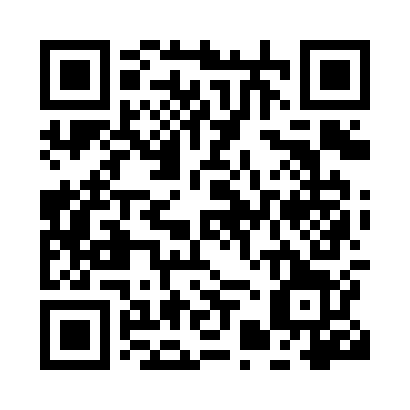 Prayer times for Elslo, BelgiumMon 1 Apr 2024 - Tue 30 Apr 2024High Latitude Method: Angle Based RulePrayer Calculation Method: Muslim World LeagueAsar Calculation Method: ShafiPrayer times provided by https://www.salahtimes.comDateDayFajrSunriseDhuhrAsrMaghribIsha1Mon5:227:201:495:228:1910:092Tue5:207:181:495:238:2010:113Wed5:177:151:485:248:2210:134Thu5:147:131:485:258:2410:165Fri5:117:111:485:268:2510:186Sat5:087:091:475:268:2710:207Sun5:057:071:475:278:2910:228Mon5:037:041:475:288:3010:249Tue5:007:021:475:298:3210:2710Wed4:577:001:465:308:3410:2911Thu4:546:581:465:308:3510:3112Fri4:516:561:465:318:3710:3413Sat4:486:541:465:328:3810:3614Sun4:456:511:455:338:4010:3915Mon4:426:491:455:348:4210:4116Tue4:396:471:455:348:4310:4317Wed4:366:451:455:358:4510:4618Thu4:336:431:445:368:4710:4819Fri4:306:411:445:378:4810:5120Sat4:266:391:445:378:5010:5421Sun4:236:371:445:388:5210:5622Mon4:206:351:445:398:5310:5923Tue4:176:331:435:398:5511:0224Wed4:146:311:435:408:5611:0425Thu4:106:291:435:418:5811:0726Fri4:076:271:435:419:0011:1027Sat4:046:251:435:429:0111:1328Sun4:016:231:435:439:0311:1529Mon3:576:211:425:439:0511:1830Tue3:546:191:425:449:0611:21